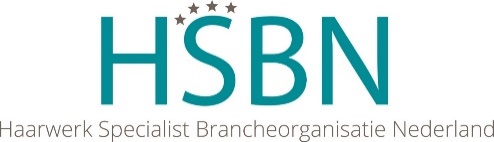 HAIRCRAZEAVG Protocol(25 mei 2018)Inhoudsopgave1.	Inleiding					Blz.  31.1. Algemeen				Blz.  31.2. Begrippen				Blz.  32.	Dossier					Blz.  52.1. Inleiding					Blz.  52.2. Register Verwerkingen			Blz.  52.3. Privacyverklaring				Blz.  92.4. Bedrijfsbesluiten rondom de AVG	Blz.  92.5. Beleid rondom continuïteit		Blz. 102.6. Toezichthouder				Blz. 103.	Bewustwording & Aanpassing website	Blz. 114.	Diversen					Blz. 11InleidingAlgemeenPer 25 mei 2018 treedt de Europese AVG (Algemene Verordening Gegevensbescherming in werking en wordt de Nederlandse Wbp (Wet bescherming persoonsgegevens) vervangen. Voor haarwerkbedrijven, zoals Haircraze, geldt dat de volgende zaken geregeld moet zijn:Dossier met relevante documenten  (Zie hoofdstuk 2);Bewustzijn over privacy-aspecten bij uw personeel stimuleren (Zie hoofdstuk 3);Website (Zie hoofdstuk 3).BegrippenPrivacyPrivacy is ‘het recht om met rust gelaten te worden met de eerbiediging van privéleven, familie en gezinsleven, woning en correspondentie’. In de AVG gaat het alleen over gegevensbescherming waarmee de privacy wordt geborgd.GegevensbeschermingHet gaat bij gegevensbescherming om bescherming van ‘Europese persoonsgegevens’, die te herleiden zijn tot een bepaald persoon. Er wordt een onderscheid gemaakt in ‘persoonsgegevens’ en ‘bijzondere persoonsgegevens’. Persoonsgegevens zijn bijvoorbeeld ‘naam’, ‘adres’, ‘woonplaats’, ‘geboortedatum’ en ‘nationaliteit’. Bijzondere persoonsgegevens zijn bijvoorbeeld ‘ras’, ‘religie’, ‘seksuele geaardheid’, ‘strafrechtelijk verleden’, ‘politieke voorkeur’ en ‘Burgerservicenummer.Voor het verzamelen en opslaan van bijzondere persoonsgegevens moet een aanwijsbare noodzaak bestaan. Zonder die noodzaak wordt er door Haircraze toestemming gevraagd. Haircraze verwerkt bijzondere persoonsgegevens, waaronder het BSN-nummer en de medische indicatie wat ten grondslag ligt aan het haarverlies .BetrokkenenBetrokkenen van Haircraze zijn :Klanten/CliëntenPersoneel (optioneel)Rechten betrokkenenBetrokkenen blijven rechthebbenden over de (bijzondere) persoonsgegevens, welke zijn afgestaan aan HaircrazeDit zijn de rechten:Recht op inzageRecht op verwijdering (stopzetting). Recht op correctieRecht op gegevensoverdracht (dataportabiliteit)AP Autoriteit PersoonsgegevensDe Autoriteit Persoonsgegevens staat voor het grondrecht op bescherming van persoonsgegevens. Iedereen heeft recht op een zorgvuldige omgang met zijn persoonsgegevens. De Autoriteit Persoonsgegevens houdt toezicht op de naleving van de wettelijke regels voor bescherming van persoonsgegevens en adviseert over nieuwe regelgeving. Bezoekadres De Autoriteit Persoonsgegevens bevindt zich in het gebouw waarin ook het Centraal Planbureau, het Planbureau voor de Leefomgeving, de Raad voor de leefomgeving en infrastructuur en het Sociaal en Cultureel Planbureau gehuisvest zijn. Het bezoekadres is alleen volgens afspraak: Bezuidenhoutseweg 30, 2594 AV  Den HaagPostadres: Postbus 93374, 2509 AJ DEN HAAGHet telefoonnummer is 0900 - 2001 201.Bereikbaar: maandag t/m vrijdag van 9.00 tot 17.00 uur.https://autoriteitpersoonsgegevens.nl/nl/onderwerpen/avg-nieuwe-europese- privacywetgevingDossierInleidingHet dossier bestaat uit de volgende documenten:Register verwerkingen;Privacy Verklaring;Bedrijfsbesluiten rondom de AVG;Beleid rondom continuïteitAanstelling Functionaris GegevensbeschermingIn dit dossier is vastgelegd hoe Haircraze omgaat met de aan haar toevertrouwde persoonsgegevens, met welke instanties de gegevens worden gedeeld en waarom, en hoe hiervoor de toestemming van de betrokkenen is geregeld. Ook is het privacyverklaring van Haircraze in dit dossier opgenomen, en staat beschreven hoe het privacyverklaring onder de aandacht wordt gebracht van betrokkenen.Haircraze hanteert het volgende systeem voor de vastlegging van persoonsgegevens: spreadsheetRegister VerwerkingenHaircraze hanteert de volgende richtlijnen voor het verwerken van persoons gegevens in deze register:Precies weten welke persoonsgegevens er precies worden verwerkt.Motivatie waarom juist deze persoonsgegevens.Geen overbodige informatie..A.1. Punten in klantenadministratie (bijv. Spreadsheet, Word, Database), inhoud persoonsgegevensA.2. Punten in personeelsadministratie (bijv. Spreadsheet, Word, Database), inhoud persoonsgegevens (optioneel)B.1. Verklaring klantenadministratie (bijv. Spreadsheet, Word, Database) , locatie B.2. Verklaring personeelsadministratie (bijv. Spreadsheet, Word, Database), locatie (optioneel)C.1. Verklaring klantenadministratie (bijv. Spreadsheet, Word, Database), verwerkingenC.2. Verklaring personeelsadministratie (bijv. Spreadsheet, Word, Database), verwerkingen (optioneel)PrivacyverklaringBedrijfsbesluiten rondom de   AVGBeleid rondom continuïteitBack-ups en  encryptie      Meldplicht datalekkenToezichthouderBewustwording  &  Aanpassingen websiteBewustwording:Haircraze zorgt ervoor dat al haar medewerkers (optioneel) op de hoogte zijn van alle aspecten over privacy. Middels overleggen is medegedeeld hoe het is geregeld en waarom (optioneel). Iedereen van  Haircraze is van de relevantie van de AVG op de hoogte.Aanpassingen website:Privacy VerklaringDe privacyverklaring uit paragraaf 2.3 is op een goed zichtbare plek op de website van  Haircraze te zien.SSL-certificaatDe website van de Haircraze is voorzien van een SSL certificaat. Gegevens worden versleuteld verzonden. Dit is te herkennen aan het slotje en https:// in het website-adres.Cookie noticeOptie 1Haircraze heeft geen cookie notice op haar website, omdat zij niet haar bezoekers volgt. Ook niet middels een Facebook Pixel en/of Google Analytics.Optie 2Haircraze heeft wel een cookie notice op haar website, omdat zij  haar bezoekers volgt, bijvoorbeeld middels een Facebook Pixel of Google Analytics.Haircraze houdt op haar website algemene bezoekgegevens bij, zoals het tijdstip van opvraging, gegevens die uw browser meestuurt en het IP-adres van uw computer. Voor het analyseren van bezoek- en klikgedrag op haar website worden deze gegevens door . Haircraze gebruikt om daarmee website te verbeteren. Deze gegevens zijn geanonimiseerd en worden niet aan derden verstrekt.Diversen  Foto’sVoor het publiceren van herkenbare foto’s met naam en toenaam zal  Haircraze  toestemming vragen aan de betrokkene(n).Foto’s die in een openbare ruimte/openbare gelegenheid gemaakt zijn kunnen redelijkerwijze worden gepubliceerd, tenzij iemand expliciet heeft aangegeven niet op de foto te willen.   TwijfelWanneer Haircraze twijfelt over het handelen of deze in overeenstemming is met de AVG dan zal zij altijd het zekere voor het onzekere nemen en toestemming vragen.